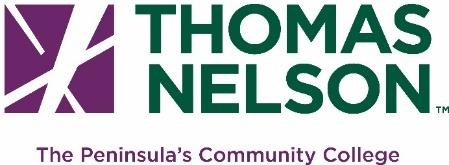 Thomas Nelson Community College Board   Special Called Meeting Wednesday, June 23, 2021                    Electronic Meeting using Zoom 5:00 p.m. MINUTES NO. 442 PRESENT:  	          Ms. Izabela Cieszynski 	                                                Mr. Jonathan Romero 	Mr. Allan Melton 	Dr. Donna Woods Dr. Linda Reviea ABSENT:Ms. Mary Bunting Mr. Michael Kuhns Mr. Augustus Owens STAFF AND GUESTS: Mr. Franz Albertini, Workforce Development Dr. Porter Brannon, President Dr. Ursula Bock, Arts, Business, Humanities and Social Sciences Ms. Cynthia Callaway, Institutional Advancement Mr. Steven R. Carpenter, Finance and Administration Ms. Marina Clifton, Adjunct Faculty  Ms. Erica Charity, Office of the President Mr. Steven Felker, Institutional Research and Effectiveness Mr. Bob Flynn, Institutional Advancement Dr. David Gaston, TNCC Consultant Ms. Stephanie Heinatz, Brand Federation Dr. Shanda Jenkins, Faculty Senate Ms. Myleah Kerns, Mid-Level Manager Mr. Paul Long, Public Safety, Allied Health and Human Services Chief Kelvin Maxwell, Mid-Level Managers Dr. Kris Rarig, Student Affairs Ms. Michelle Shonk, College Support Staff Association Dr. Lauren Williams, Faculty Senate 	I. 	Call to Order A. Roll Call By roll call vote in open session the following members were in attendance: Ms. Izabela Cieszynski Dr. Joyce Jarrett Mr. John W. McMillan, Jr. Ms. Mary Ann Maimone Mr. Allan Melton Dr. Linda Reviea Mr. Jonathan Romero Ms. Elizabeth S. Tai Mr. Scott Van Voorhees Dr. Vince Warren Dr. Donna Woods 	II. 	Board Chair Comments Dr. Warren welcomed everyone to the Special Called Board meeting to review three items in the 2024 Strategic Plan and have an update from Consortium Media.   III. 	Review of the proposed Mission Statement for Thomas Nelson Community College It was moved (J. Jarrett) and seconded (D. Woods) that the Thomas Nelson Community College Board approve the proposed Mission Statement for Thomas Nelson Community College, as presented. By roll call vote, the following members approved the motion. Ms. Izabela Cieszynski, Dr. Joyce Jarrett, Ms. Mary Ann Maimone, Mr. John McMillan, Jr., Mr. Allan Melton, Dr. Linda Reviea, Mr. Jonathan Romero, Ms. Elizabeth Tai, Mr. Scott VanVoorhees, Dr. Vince Warren, Dr. Donna Woods The motion was approved. IV. 	Review of the Proposed Vision Statement for Thomas Nelson Community College It was moved (A. Melton) and seconded (J. McMillan) that the Thomas Nelson Community College Board approve the proposed Vision Statement for Thomas Nelson Community College, as presented. By roll call vote, the following members approved the motion. Ms. Izabela Cieszynski, Dr. Joyce Jarrett, Ms. Mary Ann Maimone, Mr. John McMillan, Jr., Mr. Allan Melton, Dr. Linda Reviea, Mr. Jonathan Romero, Ms. Elizabeth Tai, Mr. Scott VanVoorhees, Dr. Vince Warren, Dr. Donna Woods The motion was approved. 	V. 	Review of 2024 Strategic Plan for Thomas Nelson Community College It was moved (M. Maimone) and seconded (J. Jarrett) that the Thomas Nelson Community College Board approve the 2024 Strategic Plan for Thomas Nelson Community College, as presented. By roll call vote, the following members approved the motion. Ms. Izabela Cieszynski, Dr. Joyce Jarrett, Ms. Mary Ann Maimone, Mr. John McMillan, Jr., Mr. Allan Melton, Dr. Linda Reviea, Mr. Jonathan Romero, Ms. Elizabeth Tai, Mr. Scott VanVoorhees, Dr. Vince Warren, Dr. Donna Woods The motion was approved. VI. 	Consociate Media Marketing Team Update Ms. Callaway introduced Ms. Stephanie Heinatz the Founder and Managing Partner of Consociate Media and both Ms. Heinatz and her husband are alumni of Thomas Nelson Community College.  Ms. Heinatz presented a development project update and reviewed preliminary results from the work they have done.  They are in the process of reviewing the digital survey sent to the board and the college community.   Ms. Heinatz summarized the work they have done, where they are going and what their overview theme is which included the following: Where the College shines Where there is opportunity  Update on Development Project The overview theme is whatever your journey, the college can be a stop along the way for you. VII. 	Public Comments  There were no public comments.  VIII. 	Adjournment The meeting adjourned at 5:59 p.m. Next College Board Meeting: August 18, 2021, Williamsburg Campus, 5:00 p.m. Dr. Joyce Jarrett Mr. John W. McMillan, Jr. Ms. Mary Ann Maimone Ms. Elizabeth S. Tai Mr. Scott Van Voorhees Dr. Vince Warren 